HỘI THAO TRUYỀN THỐNG TRƯỜNG ĐẠI HỌC Y DƯỢC CẦN THƠ LẦN THỨ XVI NĂM 2024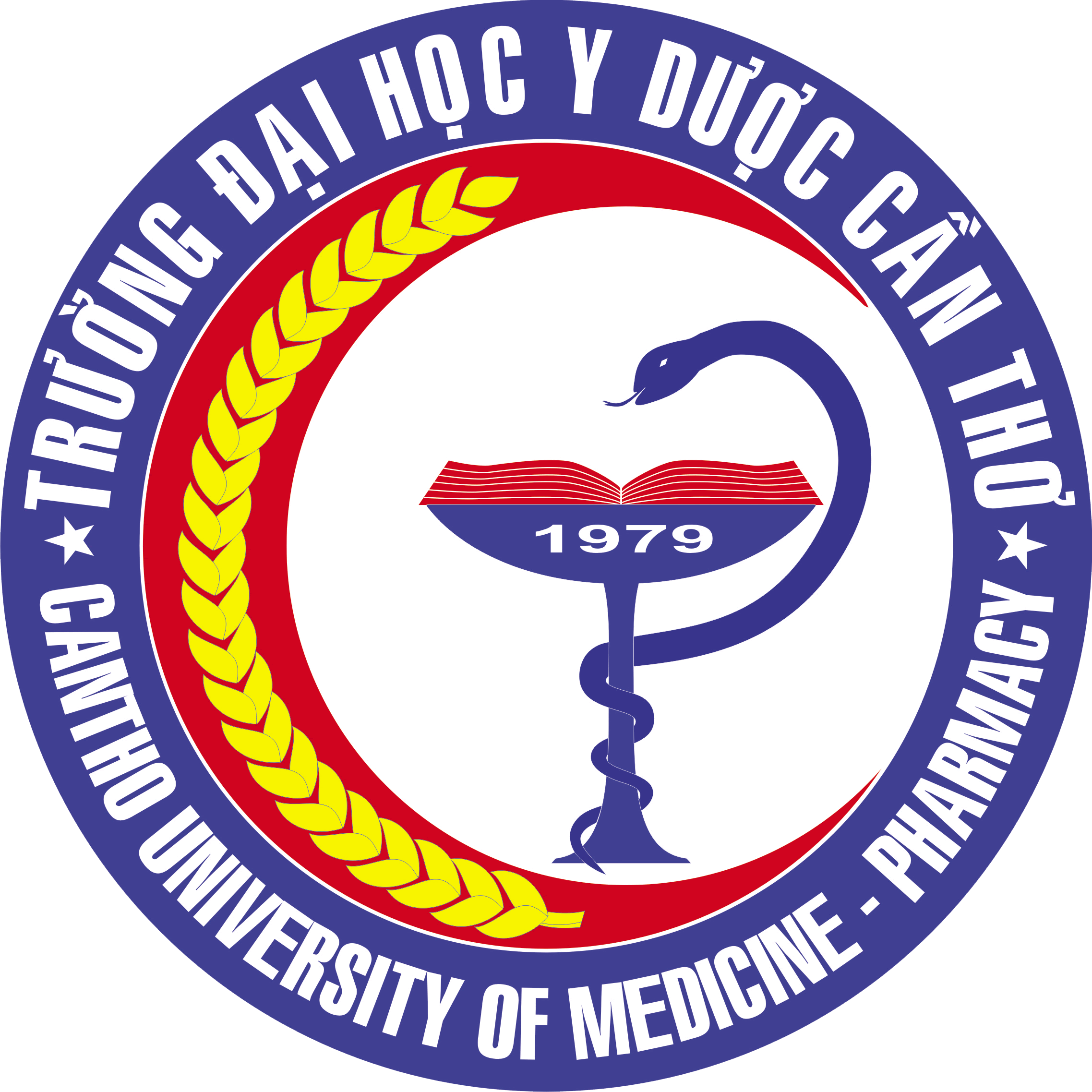 LỊCH THI ĐẤU SINH VIÊNBan tổ chức hội thao STTMÔN THI ĐẤUTHỜI GIANĐỊA ĐIỂMGHI CHÚ1Chạy 100mChạy 200mTừ 7h00Ngày 24/03/2024Sân khấu chợ nổi2Chạy 800mChạy 1500mChạy 3000mTừ 7h00Ngày 31/03/2024Công viên 25/123Đẩy tạTừ 16h00Ngày 31/03/2024Sân thể thao đa năng4Nhảy caoTừ 16h00Ngày 31/03/2024Sân thể thao đa năng5Nhảy xaTừ 16h00Ngày 31/03/2024Sân thể thao đa năng6Bóng đáTừ 17h00Ngày 24/03/2024 đến Ngày 20/04/2024Sân thể thao đa năng7Bóng ChuyềnTừ 7h45Ngày 24/03/2024 đến Ngày 16/04/2024Sân thể thao đa năng8Bóng Chuyền Sân CátTừ 17h00Ngày 17/04/2024 đến Ngày 19/04/2024Sân thể thao đa năng9Bóng RổTừ 17h00Ngày 24/03/2024 đến Ngày 06/04/2024Sân thể thao đa năng10Bi SắtTừ 16h00Ngày 30/03/2024 đến Ngày 07/04/2024Sân thể thao đa năng11Cầu LôngTừ 7h00Ngày 07/04/2024 đến Ngày 21/04/2024Sân Cầu Lông Hoàng Long12Bóng BànTừ 16h00Ngày 14/04/2024 đến Ngày 21/04/2024Phòng văn thể mỹ13Đá CầuTừ 7h00Ngày 14/04/2024 đến Ngày 21/04/2024Sân Cầu Lông Hoàng Long14Võ ThuậtTừ 16h00Ngày 13/04/2024Sân khấu chợ nổi15Kéo CoTừ 8h00Ngày 07/04/2024Sân thể thao đa năng16Cờ VuaTừ 16h00Ngày 30/03/2024 đến Ngày 14/04/2024Nhà hiệu bộ17Cờ TướngTừ 16h00Ngày 30/03/2024 đến Ngày 14/04/2024Nhà hiệu bộ18BơiTừ 7h00Ngày 07/04/202419Bida LỗTừ 8h00Ngày 30/03/2024 đến Ngày 14/04/2024Phòng văn thể mỹ20Bida FranceTừ 8h00Ngày 30/03/2024 đến Ngày 14/04/2024Phòng văn thể mỹ21Quần vợtTừ 7h00Ngày 20/04/2024 đến Ngày 21/04/2024Sân quần vợt công viên Nam Sông Hậu22Thể Dục Đồng DiễnTừ 7h30Ngày 21/04/2024Công viên 25/1223Đẩy gậyTừ 16h00Ngày 31/03/2024Sân thể thao đa năng